1- 	Dünyanın dönüş yönü doğudan batıyadır.2-(         ) Mevsimlerin oluşma nedeni dünyanın eksen eğriliği ve Dünyanın güneş etrafında dolanmasıdır.3-(         ) Yumurta ve sperm hücrelerinden meydana gelen mutasyonlar kalıtsaldır.4-(         ) 21 Mart da Kuzey yarım kürede ilkbahar Güney yarım kürede sonbahar mevsimi yaşanır.5-(         ) Rüzgârın akış yönü alçak basınçtan yüksek basınca doğrudur.6-(         ) İnsanlarda çocuğun cinsiyetini belirleyen anneden gelen kromozomlardır.7-(         ) DNA hücre bölünmeden önce kısalıp kalınlaşarak özel protein kılıfı ile sarılarak kromozomları oluşturur.8-(         )”meteorolojiden alınan tahminlere göre Diyarbakır yarın karla karışık yağmurludur “bir hava olayıdır.9-(          ) Renk körlüğü, albinoluk, hemofili bir modifikasyondur.10-(        ) Günlük sıcaklık farkının oluşmasının nedeni Dünyanın kendi ekseni etrafında dönmesidir.1- İklim ile ilgili çalışma yapan bilim adamına ……………………………….denir2-  ………………………………Tarihinde Güney yarım kürede yaz Kuzeye yarım kürede kış mevsimi yaşanır.3-  Bir karakteri oluşturan genlerin birinin baskın diğerinin çekinik olması sonucu…………………………oluşur.4-  23 Eylül de Kuzey yarım kürede sonbahar Güney yarım kürede……………………………..mevsimi yaşanır.5-  Organik baz…………………………ve……………………………..bir araya gelerek Nükleotidi oluşturur.6-  21 Haziran da Güneş ışınları Kuzey yarım kürede …………………………dönencesine dik gelir7-  Gregor Mendel kalıtım ile ilgili çalışma yaparken ……………………………….bitkisini kullanmıştır.8-  ………………………ve…………………………..tarihinde bütün Dünyada gece gündüz eşitliği yaşanır.9-Canlılarda çevrenin etkisiyle meydana gelen ve kalıtsal olmayan özeliklere …………………………………denir.10-Canlıların sahip olduğu her bir özelik için biri anneden diğeri babadan gelen her bir gene………………….denir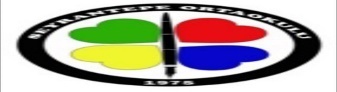 1-Adaptasyonla ilgili aşağıdan verilen bilgilerden Hangisi doğrudur?                                                                   I.Kalıtsaldır.II. çevreye uyum sağlayan canlıların yasama ve Üreme sansı artar.III. Aynı ekosistemde yaşayan canlılar benzer Adaptasyonlar geliştirirlerA)I ve II B) II ve III C) I,II ve III D) I ve III2-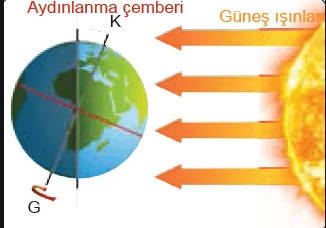 Verilen şekille göre aşağıdakilerden hangisiDoğru değildir.A)Güneş ışınları öğle vakti yengeç dönencesineöğle vakti dik gelmiştir.B) Bu tarihte kuzey yarım kürede en uzun gündüz yaşanır.C) Güney yarım kürede kış, kuzey yarım kürede yaz mevsimi başlar.D) Verilen olay 21 Aralıkta meydana gelmiştir. 3-Yukarıda iklim ile ilgili kavramlar verilmiştir.Aşağıdakilerden hangisi iklim ilgili verilen kavram yanlış kullanılmıştır.A)İklimi inceleyen bilim dalına “klimatoloji “denir.B)İklim uzun zaman süren “hava olaylarının ”ortalamasıdır.C)Herhangi bir yerin ikliminde bahsedilirken”kurak,ılık,yağışlı,soğuk….” Gibi ifadeler kullanılır.D)İklim  hava olaylarına göre çok fazla “değişkenlik” gösterir.4- 1.ip    2.ip                             ………                                          aYukarıda verilen DNA molekülünde şekiller birer nükleotidi temsil ettiğine göre I.            = Adenin nükleotidi ise       =  timindirII.12 nükleotidten oluşmuştur.III.DNA ‘da eksik  eşleşme olmuştur DNA kendini onarır.Verilenlerden hangisi dogrudur.A )   I ve II          B) I,IIve III           C)    I ve III                  D) II ve  III5-Yatay yönlü hava hareketine rüzgâr denir. Şekilde verilen rüzgârın akış yönü K dan L ye doğrudur buna göre aşağıdakilerden hangisi yanlıştır?A)K yüksek basınç, L alçak basın etkisi alanındadır.-B)K bölgesinde bulutlanma ve nem L bölgesine göre daha fazladır.C)L bölgesinde K bölgesine göre hava daha sıcaktır.D)K bölgesindeki havanın yoğunluğu L bölgesine göre daha fazladır.6-Verilen gece gündüz grafiğine göre A,B, ve C ülkelerinde 21 haziranda   yaşanılan gece gündüz sürelerin grafik üzerinde  verilmiştir. Buna göre aşağıdakilerden hangisi yanlıştır.A)B ülkesi ekvator üzerinde yer alır.B) A ve C ülkeleri farklı yarım küre üzerinde yer alır.C) A ülkesinde Yaz C ülkesinde kış mevsimi yaşanır.D) A ülkesinin bulunduğu güney  yarımda güneş ışınları oğlak dönencesine dik gelmiştir.7- iki bezelyenin çaprazlanması sonucu yukarıdaki tablo elde ediliyor. Tabloya göre aşağıdaki yorumlardan hangisi yapılamaz.A)Melez döller çaprazlanmıştır.B)Genotip oranlar ¼ saf baskın2/4 melez ¼ saf çekiniktir.C)           =Baskın gen              =Çekinik gendir.D) “A”nın Fenotpi Yeşildir8-     I.cinsiyeti babadan gelen kromozom belirler.II.Akraba evliliklerinden çekink gen ile tasınan hastalıkların ortaya çıkma ihtimali normal evliliklere göre daha fazladır.III. Çocugun cinsiyetinin kız ve erkek olma ihtimalı herzaman %50’dir.Yukarıda verilenlere göre aşağıdakilerden hangisi dogrudur?A)I ve II    B) I ve III       C) I,II ve III       D)II ve III9- -çuha çiçeğinin düşük sıcaklıkta kırmızı yüksek sıcaklıkta beyaz çiçek açması.—sağlıklı anne ve babanın renk körü çocuklarının doğması.—ateş böceğinden alınan genin tütün bitkisine aktarıldığında tütün bitkisinin etrafa ışık saçması—Van kedisinin gözleri farklı olmasıYukarıda verilenlere göre aşağıdakilerden hangisine uygun örnek yoktur?A)Mutasyon B) Modifikasyon C) Adaptasyon D)biyoteknoloji10-A)1,3 ve 6 birleşerek 7’yi oluşturur.B)2 ‘nin üzerine 5 sarılarak 4 ‘ü oluşturur.C)2 ‘ye adını veren 3’tür.D) 8’in yapısında 1,2,3,4,6 ve7 bulunur.BAŞARILAR……….FEN BİLİMLER ÖĞRETMENİsarıSARI…A.……YEŞİL1.fosfat2.DNA3.Deoksiriboz şekeri4.Kromozom5.özel protein kılıfı6.Organik baz7.Nükleotid8.Gen9.AdeninFEN KURDU LGS SORU BANKASI ÇIKTI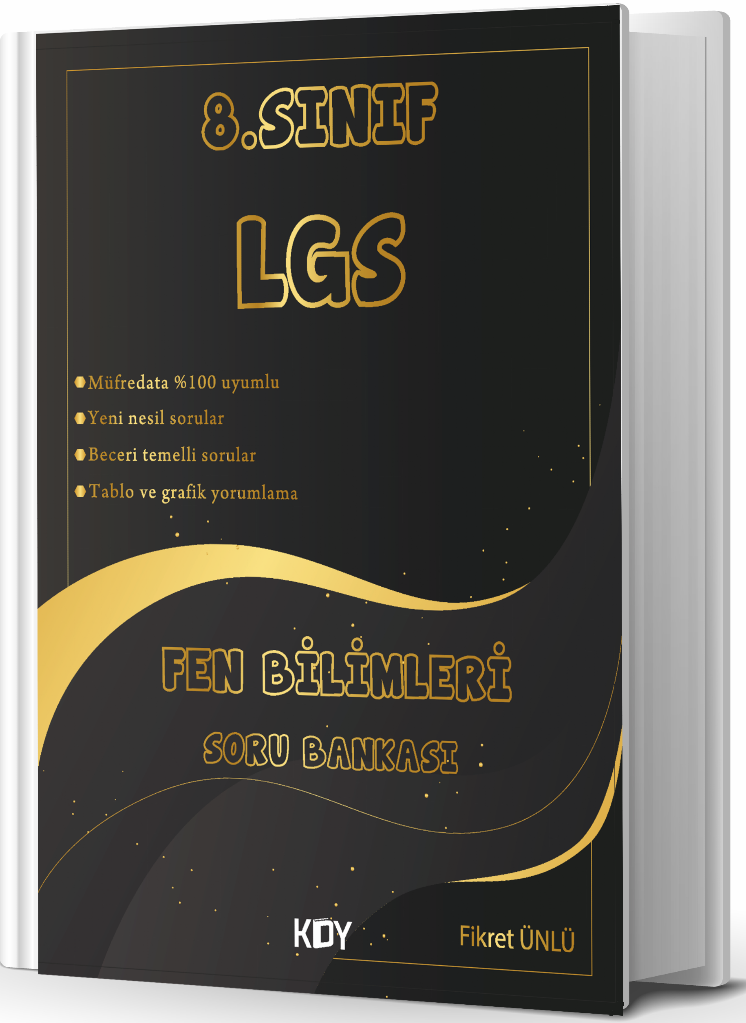 https://www.kitapyurdu.com/kitap/fen-kurdu-8-sinif-lgs-fen-bilimleri-soru-bankasi-/625786.html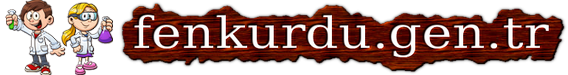 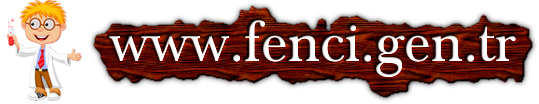 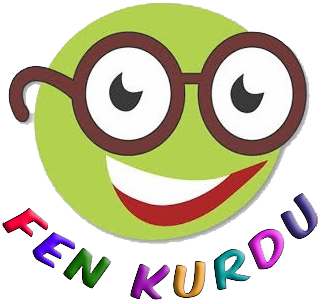 Daha fazla yazılı sorusu ve evraka  https://www.facebook.com/groups/fenkurdu  öğretmen grubumuzdan ulaşabilirsiniz.